Name: __________________________________________ 				Circulatory System Worksheet 2 Heart and Circulation Label the following diagram: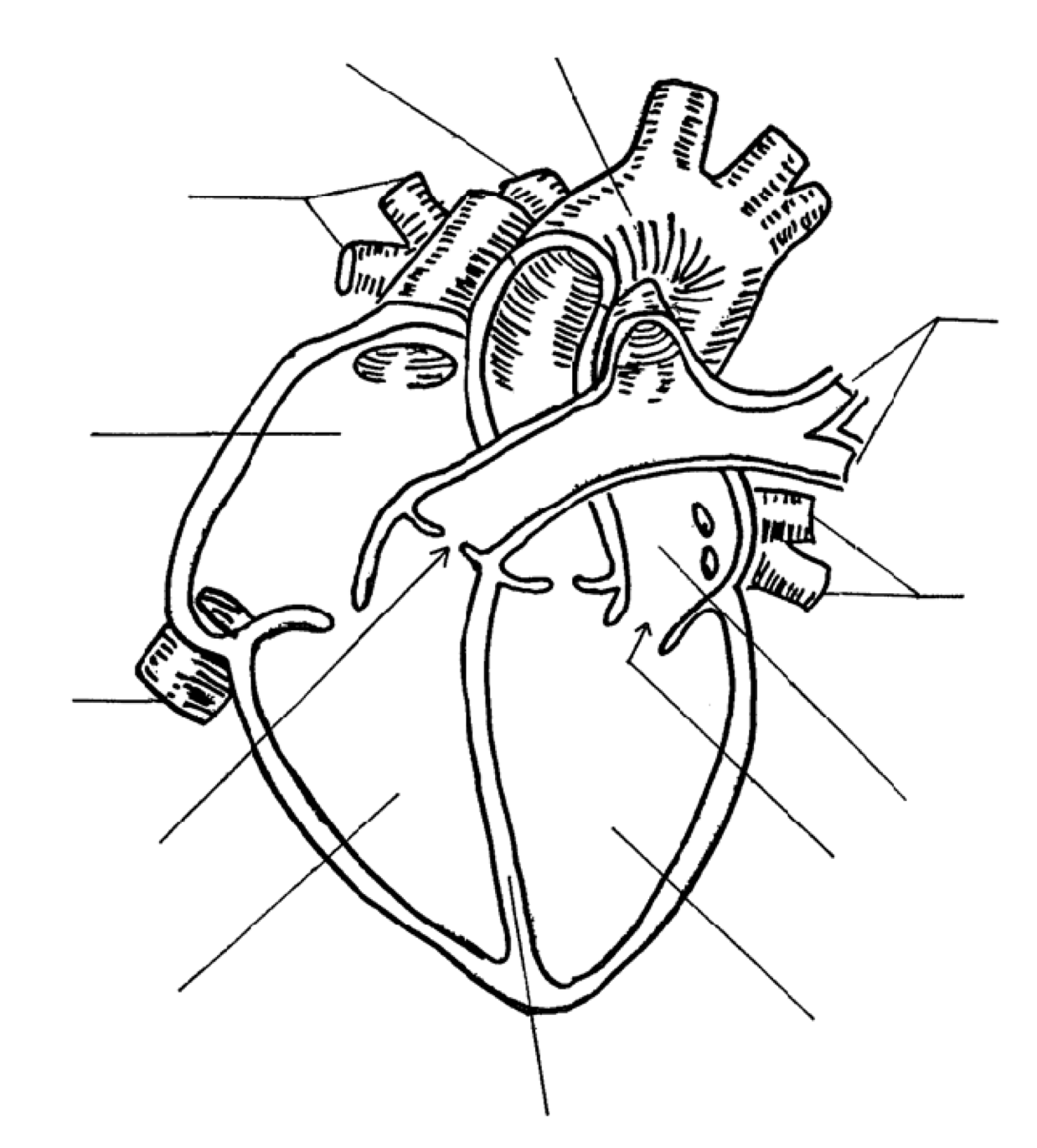 The Human heart has ___________ chambers and is divided into two sides by the _______________________The ____________________________ receive blood from the body and lungs.The ____________________________ pump blood away from the heart. The _________________ side of the heart contains oxygen poor bloodThe _________________ side of the heart contains oxygen rich blood.________________________ prevent the backflow of blood in the heart.The ____________________________ is the major vessel in which oxygen rich blood leaves the heartLabel the diagram below: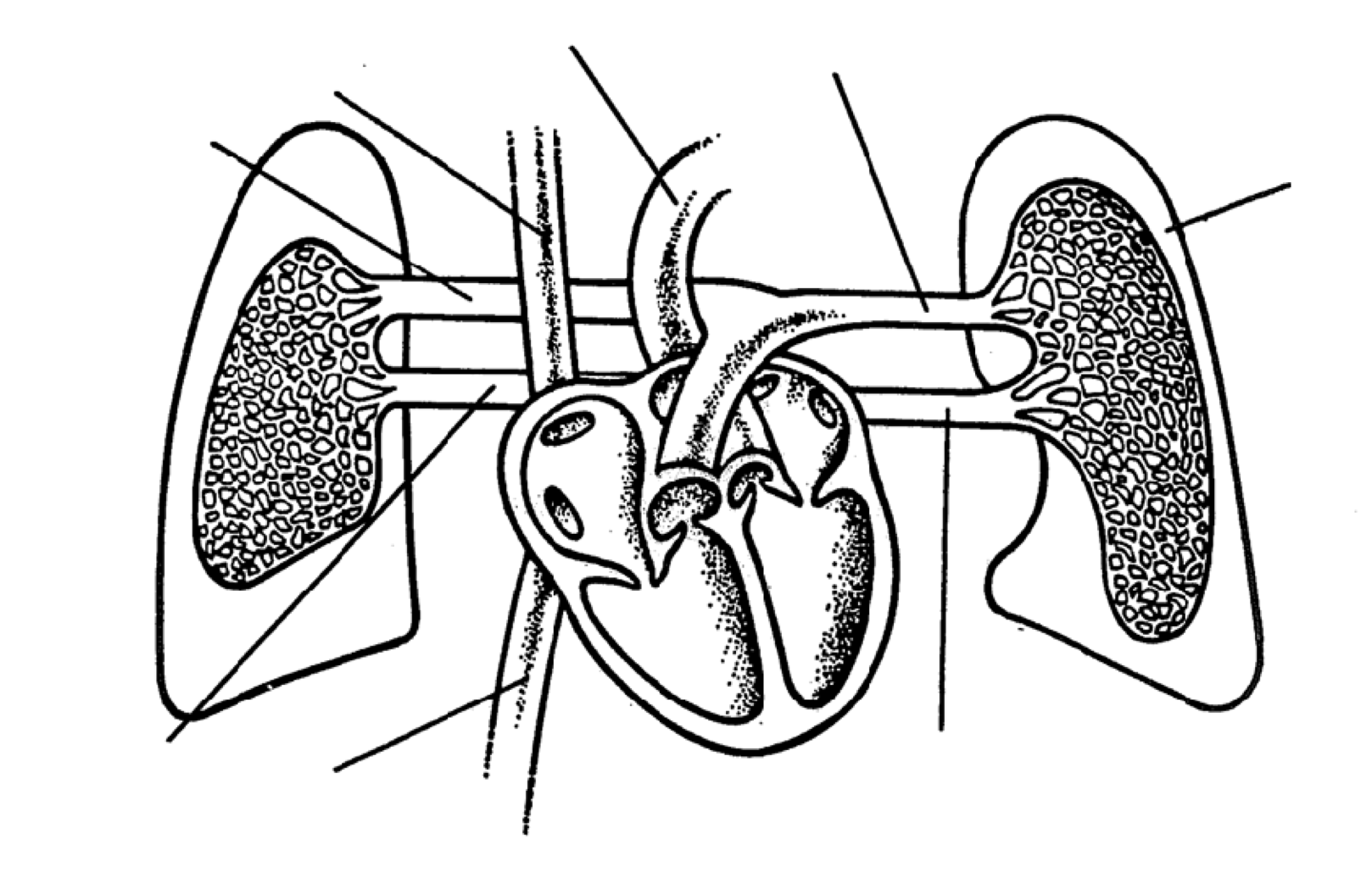 __________________________________ circulation returns oxygen rich blood to the heart__________________________________ circulation returns oxygen poor blood to the heartThe heart needs its own supply of oxygen in order to function; this is called ________________________ or ______________________________ circulation. When this circulation is blocked a “_____________________  ______________________” occurs.Describe how pulmonary circulation differs from systemic circulation in terms of gas exchange.
__________________________________________________________________________________________________________________________________________________________________________________________________________________________________If there was a leak/hole in the septum what complications could arise?__________________________________________________________________________________________________________________________________________________________________________________________________________________________________